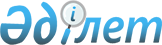 О бюджете Жалтырского сельского округа на 2023-2025 годыРешение Астраханского районного маслихата Акмолинской области от 23 декабря 2022 года № 7С-35-4.
      В соответствии с пунктом 2 статьи 9-1 Бюджетного кодекса Республики Казахстан, подпунктом 1) пункта 1 статьи 6 Закона Республики Казахстан "О местном государственном управлении и самоуправлении в Республике Казахстан", Астраханский районный маслихат РЕШИЛ:
      1. Утвердить бюджет Жалтырского сельского округа на 2023 – 2025 годы, согласно приложениям 1, 2 и 3 соответственно, в том числе на 2023 год в следующих объемах:
      1) доходы – 185036,1 тысяч тенге, в том числе:
      налоговые поступления – 34783,0 тысяч тенге;
      неналоговые поступления – 238,0 тысяч тенге;
      поступления от продажи основного капитала – 0,0 тысяч тенге;
      поступления трансфертов – 150015,1 тысяч тенге;
      2) затраты – 193784,3 тысяч тенге;
      3) чистое бюджетное кредитование – 0,0 тысяч тенге:
      бюджетные кредиты -0,0 тысяч тенге;
      погашение бюджетных кредитов -0,0 тысяч тенге;
      4) сальдо по операциям с финансовыми активами – 0,0 тысяч тенге:
      приобретение финансовых активов – 0,0 тысяч тенге;
      поступления от продажи финансовых активов государства – 0,0 тысяч тенге;
      5) дефицит (профицит) бюджета – -8748,2 тысяч тенге;
      6) финансирование дефицита (использование профицита) бюджета – 8748,2 тысяч тенге.
      Сноска. Пункт 1 - в редакции решения Астраханского районного маслихата Акмолинской области от 13.12.2023 № 8С-13-3 (вводится в действие с 01.01.2023).


      2. Учесть, что в объеме бюджета Жалтырского сельского округа на 2023 год предусмотрены бюджетные субвенции, передаваемые из районного бюджета в бюджет сельского округа в сумме 39193 тысяч тенге.
      3. Учесть, что в объеме бюджета Жалтырского сельского округа на 2023 год предусмотрены целевые текущие трансферты:
      из районного бюджета в общей сумме 9985 тысяч тенге, из них: 500 тысяч тенге на капитальные расходы государственного органа, 9485 тысяч тенге на текущий ремонт административного здания;
      из областного бюджета в общей сумме 102184 тысяч тенге, из них: 41198 тысяч тенге на средний ремонт улично-дорожной сети с. Жалтыр (улица Д. Кунаева) Астраханского района, 60986 тысяч тенге на средний ремонт улично-дорожной сети села Жалтыр Астраханского района.
      4. Утвердить перечень бюджетных программ, не подлежащих секвестру в процессе исполнения бюджета Жалтырского сельского округа на 2023 год, согласно приложению 4.
      5. Настоящее решение вводится в действие с 1 января 2023 года. Бюджет Жалтырского сельского округа на 2023 год
      Сноска. Приложение 1 - в редакции решения Астраханского районного маслихата Акмолинской области от 13.12.2023 № 8С-13-3 (вводится в действие с 01.01.2023). Бюджет Жалтырского сельского округа на 2024 год Бюджет Жалтырского сельского округа на 2025 год Перечень бюджетных программ, не подлежащих секвестру в процессе исполнения бюджета Жалтырского сельского округа на 2023 год
					© 2012. РГП на ПХВ «Институт законодательства и правовой информации Республики Казахстан» Министерства юстиции Республики Казахстан
				
      Секретарь Астраханского районного маслихата

М.Қожахмет
Приложение 1 к решению
Астраханского районного маслихата
от 23 декабря 2022 года
№ 7С-35-4
Категория
Категория
Категория
Категория
Сумма, тысяч тенге
Класс
Класс
Класс
Сумма, тысяч тенге
Подкласс
Подкласс
Сумма, тысяч тенге
Наименование
Сумма, тысяч тенге
I. ДОХОДЫ
185036,1
1
Налоговые поступления
34783,0
01
Подоходный налог 
15479,0
2
Индивидуальный подоходный налог
15479,0
04
Налоги на собственность
16004,0
1
Налоги на имущество
482,0
3
Земельный налог
728,0
4
Налог на транспортные средства
14794,0
05
Внутренние налоги на товары, работы и услуги
3300,0
3
Поступления за использование природных и других ресурсов
3300,0
2
Неналоговые поступления
238,0
01
Доходы от государственной собственности
238,0
5
Доходы от аренды имущества, находящегося в государственной собственности
238,0
4
Поступления трансфертов
150015,1
02
Трансферты из вышестоящих органов государственного управления
150015,1
3
Трансферты из районного (города областного значения) бюджета
150015,1
Функциональная группа
Функциональная группа
Функциональная группа
Функциональная группа
Сумма, тысяч тенге
 Администратор бюджетных программ
 Администратор бюджетных программ
 Администратор бюджетных программ
Сумма, тысяч тенге
Программа
Программа
Сумма, тысяч тенге
Наименование
Сумма, тысяч тенге
II. ЗАТРАТЫ
193784,3
01
Государственные услуги общего характера
63118,1
124
Аппарат акима города районного значения, села, поселка, сельского округа
63118,1
001
Услуги по обеспечению деятельности акима города районного значения, села, поселка, сельского округа
55302,9
022
Капитальные расходы государственного органа
7815,2
06
Социальная помощь и социальное обеспечение
18475,4
124
Аппарат акима города районного значения, села, поселка, сельского округа
18475,4
003
Оказание социальной помощи нуждающимся гражданам на дому
18475,4
07
Жилищно-коммунальное хозяйство
6513,2
124
Аппарат акима города районного значения, села, поселка, сельского округа
6513,2
008
Освещение улиц в населенных пунктах
2832,2
009
Обеспечение санитарии населенных пунктов
618,0
011
Благоустройство и озеленение населенных пунктов
3063,0
12
Транспорт и коммуникации 
105626,9
124
Аппарат акима города районного значения, села, поселка, сельского округа
105626,9
013
Обеспечение функционирования автомобильных дорог в городах районного значения, селах, поселках, сельских округах
1995,0
045
Капитальный и средний ремонт автомобильных дорог в городах районного значения, селах, поселках, сельских округах
103631,9
15
Трансферты
50,7
124
Аппарат акима города районного значения, села, поселка, сельского округа
50,7
044
Возврат сумм неиспользованных (недоиспользованных) целевых трансфертов, выделенных из республиканского бюджета за счет целевого трансферта из Национального фонда Республики Казахстан
11,2
048
Возврат неиспользованных (недоиспользованных) целевых трансфертов
39,5
III. Чистое бюджетное кредитование
0,0
Бюджетные кредиты
0,0
Погашение бюджетных кредитов
0,0
IV. Сальдо по операциям с финансовыми активами
0,0
Приобретение финансовых активов
0,0
Поступления от продажи финансовых активов государства
0,0
V. Дефицит (профицит) бюджета
-8748,2
VI. Финансирование дефицита (использование профицита) бюджета
8748,2Приложение 2 к решению
Астраханского районного
маслихата от 23 декабря
2022 года № 7С-35-4
Категория
Категория
Категория
Категория
Сумма, тысяч тенге
Класс
Класс
Класс
Сумма, тысяч тенге
Подкласс
Подкласс
Сумма, тысяч тенге
Наименование
Сумма, тысяч тенге
I. ДОХОДЫ
77269
1
Налоговые поступления
36160
01
Подоходный налог 
17836
2
Индивидуальный подоходный налог
17836
04
Налоги на собственность
18193
1
Налоги на имущество
502
3
Земельный налог
725
4
Налог на транспортные средства
16966
05
Внутренние налоги на товары, работы и услуги
131
3
Поступления за использование природных и других ресурсов
131
2
Неналоговые поступления
309
01
Доходы от государственной собственности
309
5
Доходы от аренды имущества, находящегося в государственной собственности
309
4
Поступления трансфертов
40800
02
Трансферты из вышестоящих органов государственного управления
40800
3
Трансферты из районного (города областного значения) бюджета
40800
Функциональная группа
Функциональная группа
Функциональная группа
Функциональная группа
Сумма, тысяч тенге
Администратор бюджетных программ
Администратор бюджетных программ
Администратор бюджетных программ
Сумма, тысяч тенге
Программа
Программа
Сумма, тысяч тенге
Наименование
Сумма, тысяч тенге
II. ЗАТРАТЫ
77269
01
Государственные услуги общего характера
48790
124
Аппарат акима города районного значения, села, поселка, сельского округа
48790
001
Услуги по обеспечению деятельности акима города районного значения, села, поселка, сельского округа
48790
06
Социальная помощь и социальное обеспечение
18727
124
Аппарат акима города районного значения, села, поселка, сельского округа
18727
003
Оказание социальной помощи нуждающимся гражданам на дому
18727
07
Жилищно-коммунальное хозяйство
7612
124
Аппарат акима города районного значения, села, поселка, сельского округа
7612
008
Освещение улиц в населенных пунктах
5881
009
Обеспечение санитарии населенных пунктов
661
011
Благоустройство и озеленение населенных пунктов
1070
12
Транспорт и коммуникации 
2140
124
Аппарат акима города районного значения, села, поселка, сельского округа
2140
013
Обеспечение функционирования автомобильных дорог в городах районного значения, селах, поселках, сельских округах
2140
III.Чистое бюджетное кредитование
0
Бюджетные кредиты
0
Погашение бюджетных кредитов
0
IV. Сальдо по операциям с финансовыми активами
0
Приобретение финансовых активов
0
Поступления от продажи финансовых активов государства
0
V. Дефицит (профицит) бюджета
0
VI. Финансирование дефицита (использование профицита) бюджета
0Приложение 3 к решению
Астраханского районного
маслихата от 23 декабря
2022 года № 7С-35-4
Категория
Категория
Категория
Категория
Сумма, тысяч тенге
Класс
Класс
Класс
Сумма, тысяч тенге
Подкласс
Подкласс
Сумма, тысяч тенге
Наименование
Сумма, тысяч тенге
I. ДОХОДЫ
81189
1
Налоговые поступления
38115
01
Подоходный налог 
18804
2
Индивидуальный подоходный налог
18804
04
Налоги на собственность
19180
1
Налоги на имущество
529
3
Земельный налог
764
4
Налог на транспортные средства
17887
05
Внутренние налоги на товары, работы и услуги
131
3
Поступления за использование природных и других ресурсов
131
2
Неналоговые поступления
326
01
Доходы от государственной собственности
326
5
Доходы от аренды имущества, находящегося в государственной собственности
326
4
Поступления трансфертов
42748
02
Трансферты из вышестоящих органов государственного управления
42748
3
Трансферты из районного (города областного значения) бюджета
42748
Функциональная группа
Функциональная группа
Функциональная группа
Функциональная группа
Сумма, тысяч тенге
Администратор бюджетных программ
Администратор бюджетных программ
Администратор бюджетных программ
Сумма, тысяч тенге
Программа
Программа
Сумма, тысяч тенге
Наименование
Сумма, тысяч тенге
II. ЗАТРАТЫ
81189
01
Государственные услуги общего характера
52026
124
Аппарат акима города районного значения, села, поселка, сельского округа
52026
001
Услуги по обеспечению деятельности акима города районного значения, села, поселка, сельского округа
52026
06
Социальная помощь и социальное обеспечение
18728
124
Аппарат акима города районного значения, села, поселка, сельского округа
18728
003
Оказание социальной помощи нуждающимся гражданам на дому
18728
07
Жилищно-коммунальное хозяйство
8145
124
Аппарат акима города районного значения, села, поселка, сельского округа
8145
008
Освещение улиц в населенных пунктах
6292
009
Обеспечение санитарии населенных пунктов
708
011
Благоустройство и озеленение населенных пунктов
1145
12
Транспорт и коммуникации 
2290
124
Аппарат акима города районного значения, села, поселка, сельского округа
2290
013
Обеспечение функционирования автомобильных дорог в городах районного значения, селах, поселках, сельских округах
2290
III.Чистое бюджетное кредитование
0
Бюджетные кредиты
0
Погашение бюджетных кредитов
0
IV. Сальдо по операциям с финансовыми активами
0
Приобретение финансовых активов
0
Поступления от продажи финансовых активов государства
0
V. Дефицит (профицит) бюджета
0
VI. Финансирование дефицита (использование профицита) бюджета
0Приложение 4 к решению
Астраханского районного
маслихата от 23 декабря
2022 года № 7С-35-4
Наименование
Здравоохранение
Организация в экстренных случаях доставки тяжелобольных людей до ближайшей организации здравоохранения, оказывающей врачебную помощь